Zmiany wersja 4.17MPodczas zapisu danych produktu „stare” ustawienia produktu będą przenoszone do historii zmian w produkcie.Dodano możliwość filtrowania umów po rodzaju oprocentowania Stałe/Zmienne 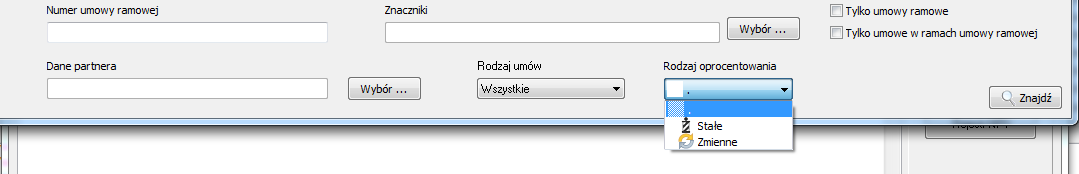 Rozbudowa opcji negocjacje umożliwiono umorzenie odsetek karnych w sądzieZmiana w raporcie zaległości. Do wersji werji 4.17M w raporcie pojawiały się zaległości powyżej 5 groszy. Obecnie będzie to parametr definiowany system będzie pobierał dane z konfiguracji.Umożliwiono eksport do symfonii wypłat format. Operator może wybrać rodzaj eksportu: analityczny, syntetyczny oraz po jakiej dacie jest tworzony eksport.Do wniosku pożyczkowego dodano zakładkę Ankieta Cash In, na której wypełniamy dodatkowe informacje dotyczące pożyczkobiorcy. Dane podzielone na 3 grupy :Analiza potrzeb klienta w zakresie zarządzania wierzytelnościami (informacje automatycznie pobierane z danych klienta)Sugerowany zakres potrzeb w zakresie przyszłych usług negocjacyjnych i windykacyjnychSytuacja finansowa przedsiębiorstwa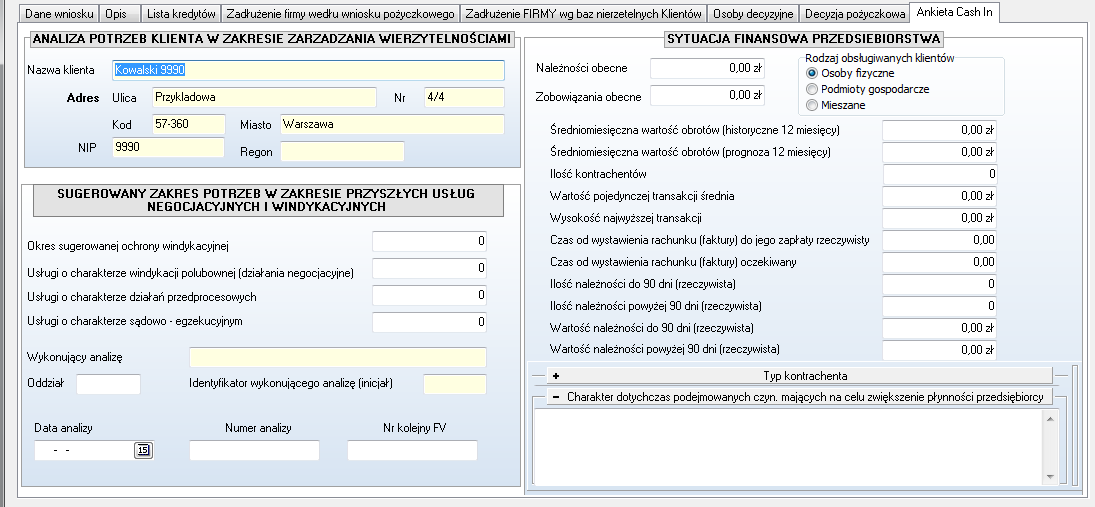 Na Karcie umowy dodano informacje o rachunku spłaty umowy ,możliwość wystawienia z tego miejsca Zlecenia wizyty płatnej oraz możliwość zapisu danych kontaktowych o poręczycielu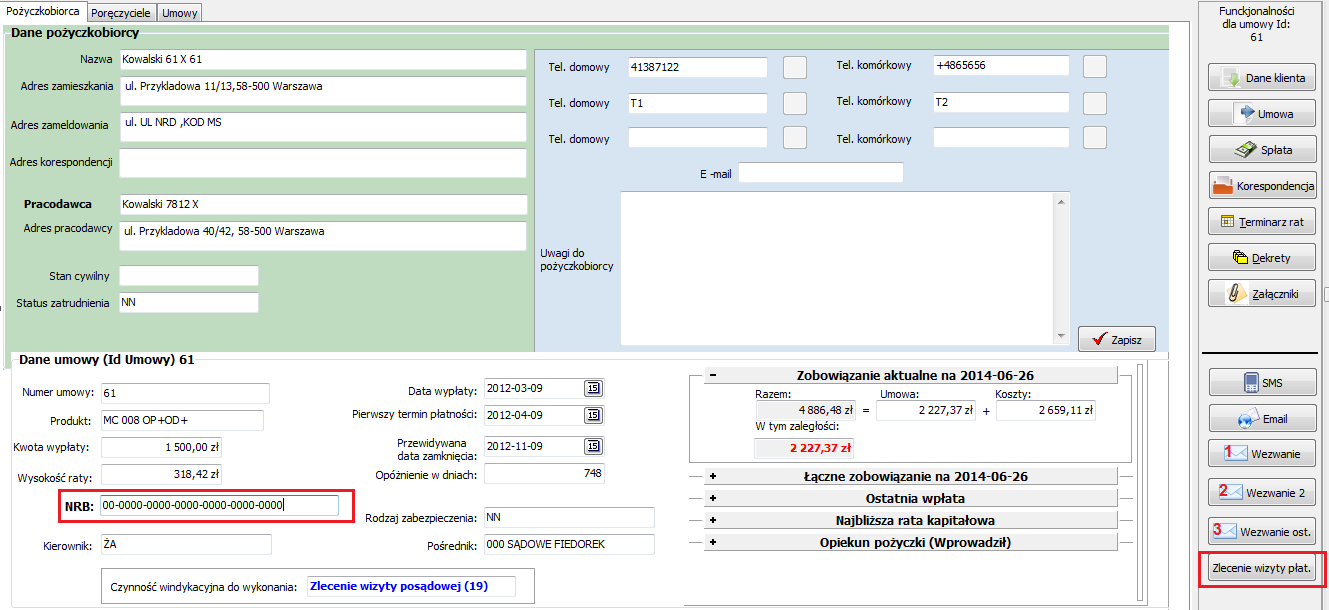 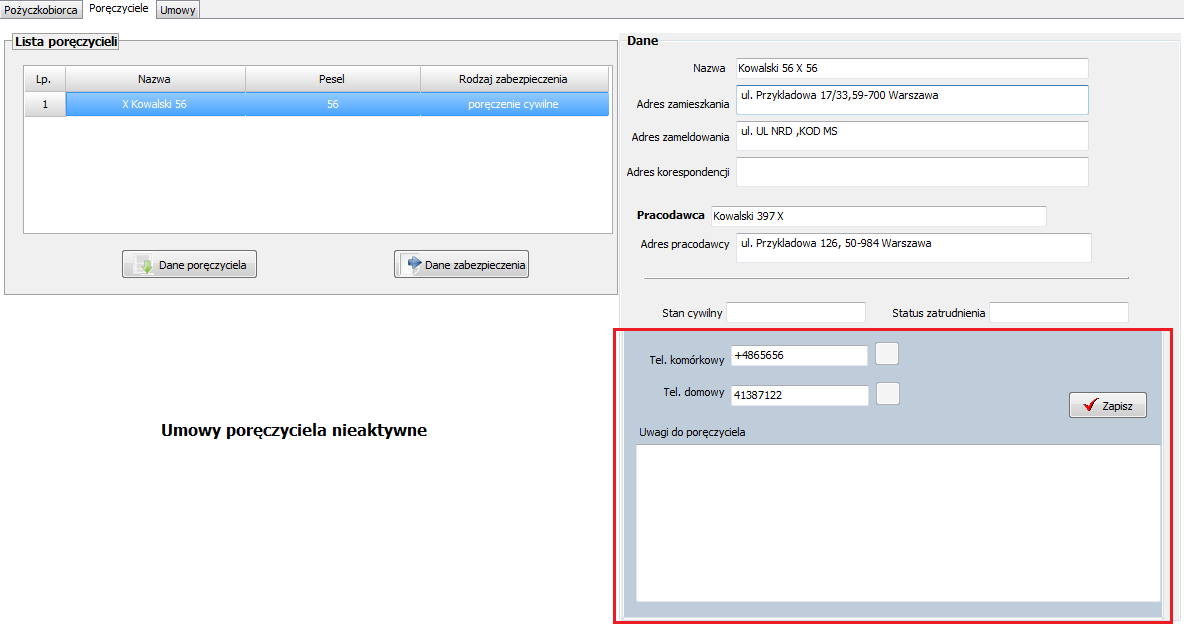 Do okna korespondencji / raportu kontaktów dodano dwie dodatkowe kolumny:Lp.„ptaszek” Drukuj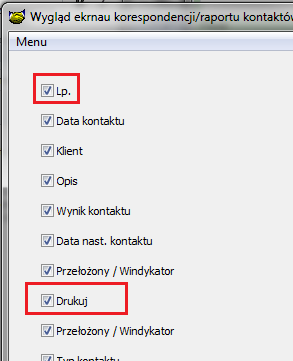 W raporcie kontaktów (Zaległości(prawy klawisz) Raport kontaktów możliwe jest drukowanie zaznaczonym kontaktom kart umów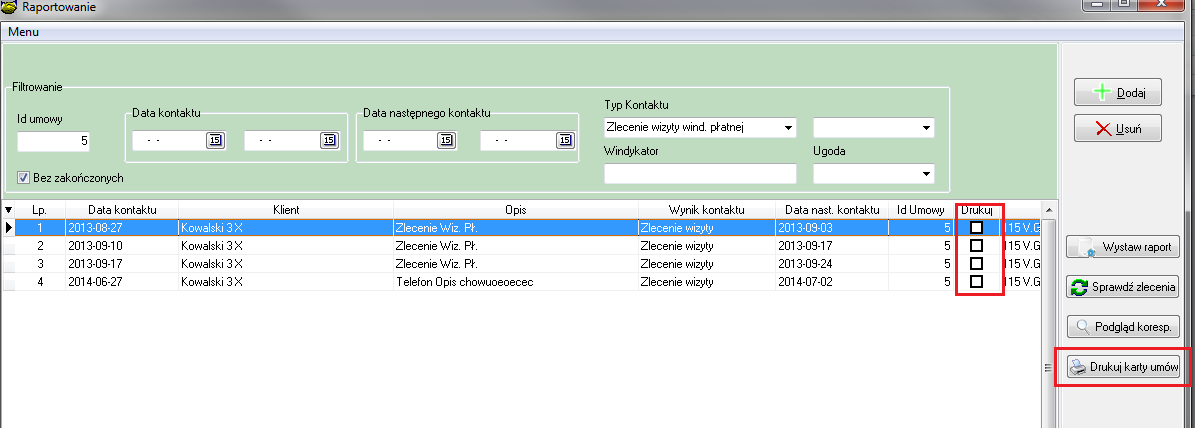 Zmieniono zakładki w danych umowy tj.Dane statystyczne przeniesiono do danych pozostałychUtworzono nową zakładkę KRD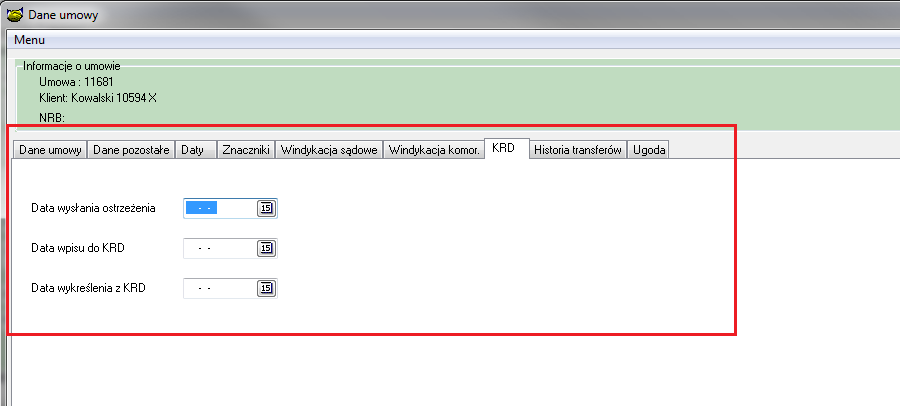 W postępowaniu sądowym i komorniczym (menu lewy górny róg w Umowach infoWindykacjaPostępowanie sądowe/komornicze,  dodano Dodatkowe filtry takie jak:Sygnatura sądowaSygnatura komorniczaData wypowiedzeniaData pozwuData nakazuData wniosku o klauzulęData klauzuliData komornika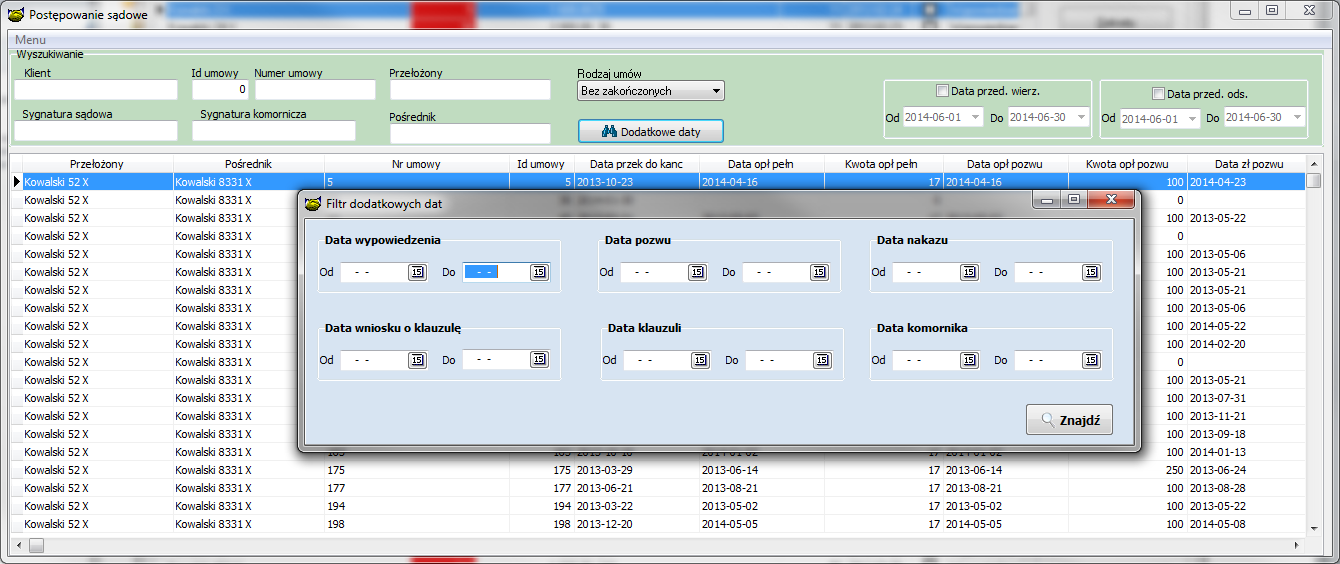 Możliwość przydzielania wizyt windykatorom terenowym oraz możliwość przydzielenia im rejonu do obsługi po kodach pocztowychParametr do przestawienia (Bazakonfiguracjasystemu) „Czy stosować windykatorów terenowych”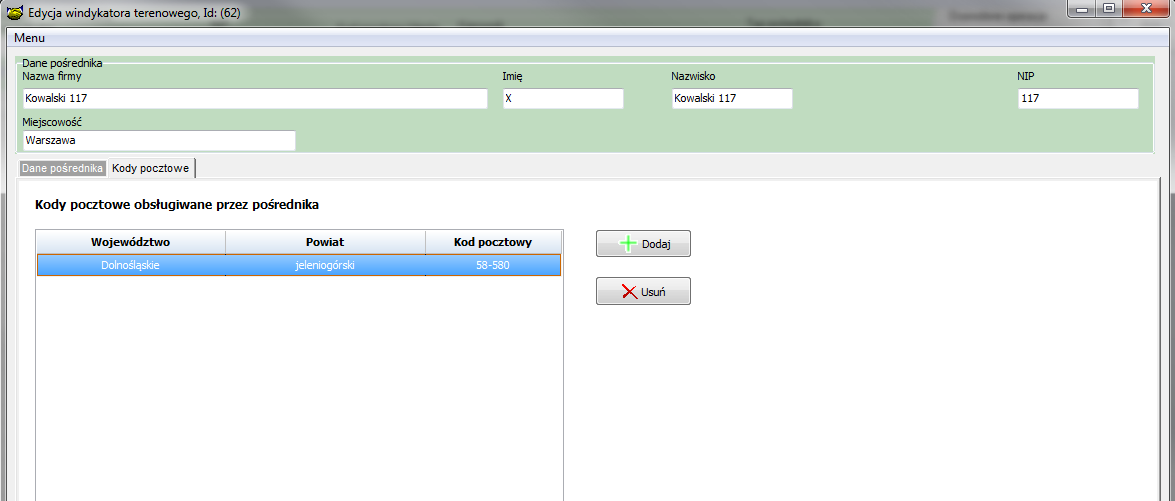 Do ekranu zaległości dodano 3 nowe kolumny:Wynik ostatniego zapisanego kontaktu na umowieSaldo memoriałoweStatus umowy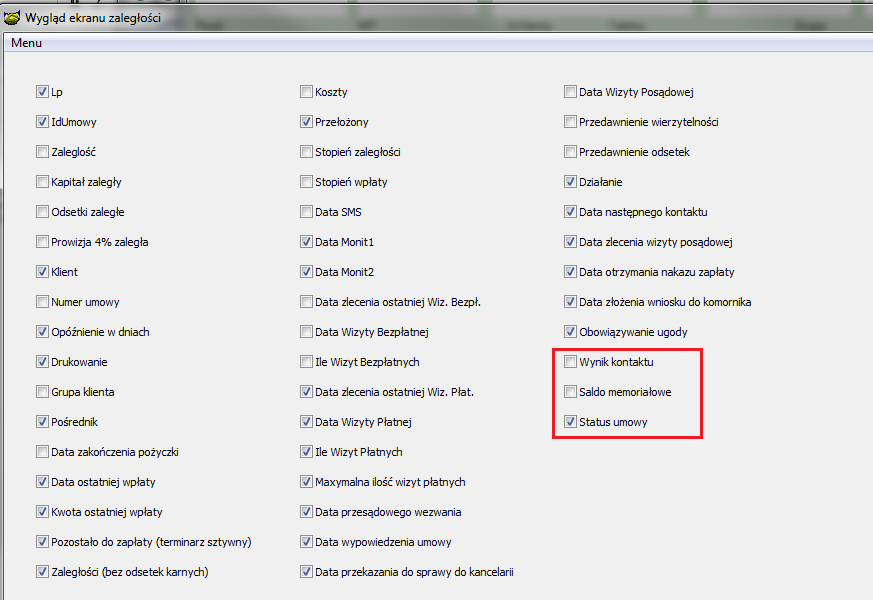 Możliwość oznaczenia szarym paskiem umowy jako rozpatrzonej (którą już dziś analizowaliśmy ) trwałość paska przez dzień, w którym oznaczyliśmy umowę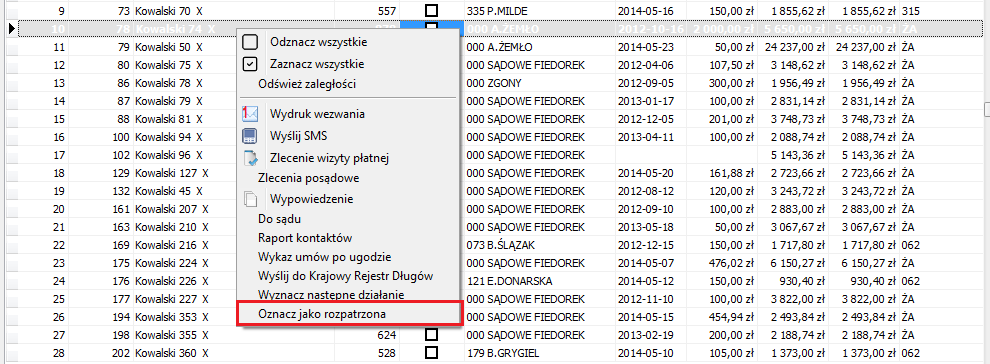 Do zaległości dodano również filtr po produkcie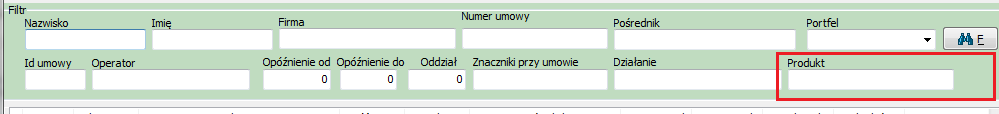 Dodano nowe znaczniki do poręczycielaWspółmałżonek poręczyciela [P_WSP_IM1] – imię współmałżonka poręczyciela[P_WSP_NZ1] – nazwisko współmałżonka poręczyciela[P_WSP_DO1] -  dowód osobisty współmałżonka poręczyciela[P_WSP_WYD1] – dowód osobisty wydany przez współmałżonka poręczyciela[STC1] – stan cywilny poręczyciela[SYN1] – imiona rodziców poręczycielaDo raportu wniosków (KsięgowośćRaportyWnioski) dodano dwie dodatkowe kolumny:Data rozpoczęcia działalności (pożyczkobiorcy)Typ spłaty (z umowy)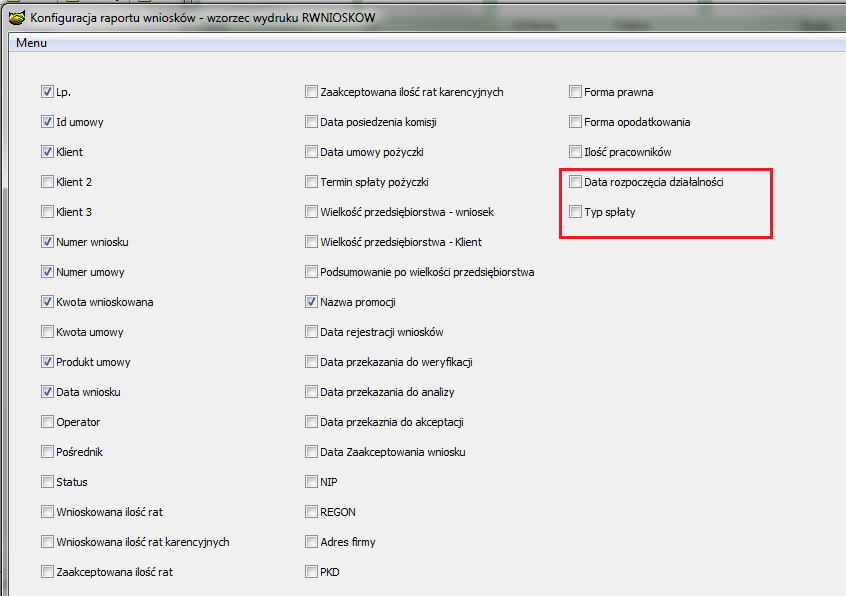 Instalacja1.	Wykonać kopię bazy !2.	Zamienić plik pbaza.exe na aktualny3.	Wykonać instalacje bazy danych opcja Baza->Instalacja wersji(Na pytanie czy dodać indeksy odpowiedzieć Tak)